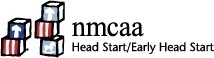 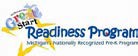 Estado de ingresos familiares/Documentación del personal La siguiente información es una declaración propia considerada necesario para verificar la elegibilidad se utilizará para determinar el estado de ingresos de su familia, requerida para cualquier programa de desarrollo infantil federal o estatal como Head Start, Early Head Start o GSRP.   Nombre(s) de los padres o tutores __________________________________________________________________Nombre del niño solicitante _______________________________________________________________________Marque todo lo que corresponda	Mi familia declara que no tenemos ingresos.	Mi familia declara que tenemos ingresos, pero no podemos proporcionar documentación de ingresos. (Completa                   Documentación de terceros por consentimiento para obtener documentación de ingresos del empleador) 	Mi familia declara ingresos recibidos a través de efectivo en la cantidad de $ _________                   Tiempo trabajado  	 	Mi familia no ha recibido manutención de los hijos en el último año. 	Mi familia no ha recibido desempleo en el último año. 	Mi familia no ha recibido subvenciones o becas de colegio/universidad en el último año. 	Otro _______________________________________________________________________________________Comentarios ParentalesCertifico que esta información es verdadera. Si alguna parte es falsa, mi participación en el programa de esta agencia puede cancelarse y puedo estar sujeto a acciones legales.Firma del Padre / Tutor _____________________________________	Fecha ______________Staff Verification Log of attempts by staff to secure income verification documents.I have made reasonable efforts to verify eligibility information for the above stated family/childVerifying Staff Signature 	Date  	1/2022(6/23)   1302.12(i)(1), GSRP Eligibility	Original with application packet   EHS & HS Team/U/Recruit/FamilyIncomeStatus adobe